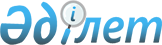 Об установлении государственному учреждению "Отдел жилищно-коммунального хозяйства, пассажирского транспорта, автомобильных дорог, строительства и жилищной инспекции города Темиртау" публичного сервитута на земельный участокПостановление акимата города Темиртау Карагандинской области от 29 ноября 2018 года № 50/1. Зарегистрировано Департаментом юстиции Карагандинской области 12 декабря 2018 года № 5055
      В соответствии со статьей 18, пунктом 4 статьи 69 Земельного кодекса Республики Казахстан от 20 июня 2003 года, Законом Республики Казахстан от 23 января 2001 года "О местном государственном управлении и самоуправлении в Республике Казахстан", акимат города Темиртау ПОСТАНОВЛЯЕТ:
      1. Установить государственному учреждению "Отдел жилищно-коммунального хозяйства, пассажирского транспорта, автомобильных дорог, строительства и жилищной инспекции города Темиртау" публичный сервитут на земельный участок общей площадью 130,1712 га, без изъятия земельных участков у собственников и землепользователей, для строительства газораспределительных сетей города Темиртау от автоматизированной газораспределительной станции "Темиртау" магистрального газопровода "САРЫ-АРКА".
      2. Государственному учреждению "Отдел жилищно-коммунального хозяйства, пассажирского транспорта, автомобильных дорог, строительства и жилищной инспекции города Темиртау" принять необходимые меры, вытекающие из настоящего постановления.
      3. Контроль за исполнением данного постановления возложить на заместителя акима Спабекова Галымжана Оспановича.
      4. Настоящее постановление вводится в действие со дня его первого официального опубликования.
					© 2012. РГП на ПХВ «Институт законодательства и правовой информации Республики Казахстан» Министерства юстиции Республики Казахстан
				
      Аким города

Г. Ашимов
